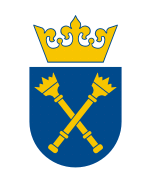 Doctoral School of exact and natural sciencesApplication for appointment of supervisorKraków,  …………………………dateName and surname: ……………………………………..Programme of study: ChemistryPhD Student no: …………………………………………….E-mail: …………………………………………..................Council of the Discipline of Chemical SciencesJagiellonian University in KrakówPursuant to Art. 5 paragraph 5-7 of the Regulations of the Doctoral School of Exact and Natural Sciences, I kindly request for appointing for me a supervisor*. I hereby declare that my dissertation will be prepared in the scientific discipline of chemical sciences and I inform that ………………………………………. agreed to supervise me.    …………………………………………………		 PhD Student’s signatureThe opinion of the supervisor***:…………………………………………………………………………………………………………………………………………………………………………………………………………………………………………………………………………………………………………………………………………………………………		           Supervisor’s signature* When requesting for appointing two supervisors: supervisor and associate supervisor, or in the case of appointing the associate supervisor, the application should be modified respectively.*** The opinion may also be delivered on a separate piece of paper.